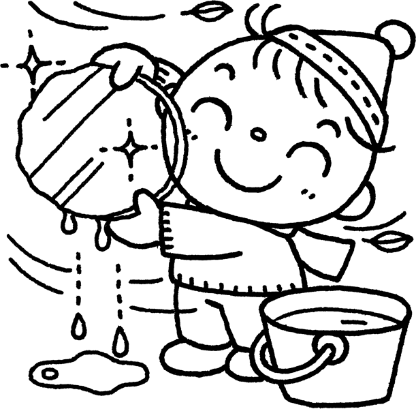 もうすぐ立春。春が近づいてきていますが、朝夕とても寒い日があります。できるだけ戸外遊びを行いたいのですが、気温などを考えながら室内で過ごす日があるかと思います。この時期、規則正しい生活を送り、健康に気を付け過ごしていきたいと思います。何かありましたら、担任へご連絡下さい。2月の行事予定　　　　　　　　　　　　　　  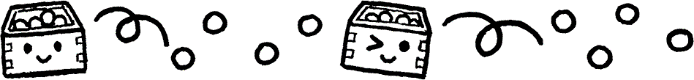 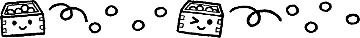 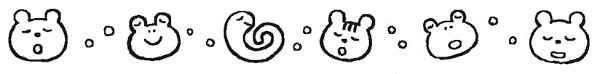 ２日（火）豆まき　誕生日会5日（金）集金お知らせ配布　　　　   用品注文締め切り日　　　　　　  １3日（土）発表会 (さくら組) 　　１９日（金）新年度書類持ち帰り日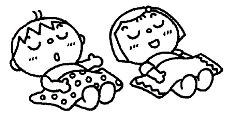 ２４日（水）避難訓練　　　　 　　　3月2日（火）にゆり組・きく組・さくら組はお別れ遠足に行きます。お弁当をお願いします。なお、すみれ組・ひまわり組・たんぽぽ組は給食を食べます。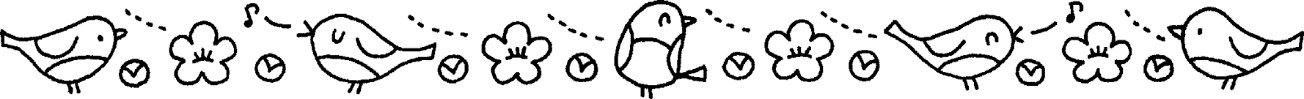 ・２日(火）の豆まきは安全のため、今年から新聞紙で豆をつくって豆まきをします。鬼はいつもの赤鬼と青鬼です。・１３日(土）の発表会はさくら組です。その他のクラスの方の土曜保育（どうしても都合つかない方）は行います。2月４日(木）までに申し込みをして下さい。・さくら組、きく組、ゆり組は、マスクの着用をお願いしています。　毎日ありがとうございます。・新年度にむけて、3月よりおまかせ保育システムを使用開始します。今まで行っていた登降園管理の他、保護者の方への一斉メールや欠席連絡もメールで行えるようになります。つきましては、2月中にゆり組以外の方は登録をしてください。また、携帯電話をお持ちでない等で登録できない方は、担任までお知らせ下さい。お願い致します。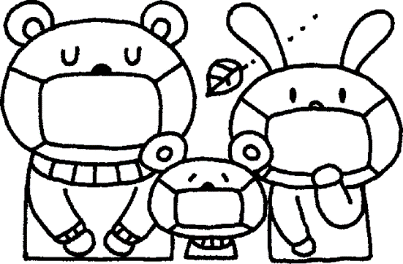 ２月　あさひがわ２０２1年　社会福祉法人旭水会　旭川こども園　　　　　　　　　　　　　理事長　小倉　次郎岡山市中区赤田８８　０８６－２７２－６５２５